Sur la musique (Youtube) : « tabata songs – Rocky (tabata Mix) »     	20 secondes d’effort puis 10 secondes de récupération, vous n’avez qu’à suivre la muisque.Enchaîner les 8 ateliers musculaires de chaque série. Récupération en chaque série = 3 min Option Padawan = 3 séries//Option Jedi = 5 séries//Option Maître Yoda = 6 séries Expirer sur les phases d’effort / s’appliquer sur les placements (dos droit)  	A faire tous les jours / durée = environ 30 min  	Que la force et la santé soient avec vous ! Circuit training sans matériel Série 1 Série 2 Série 2 Série 3 1 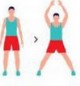 Jumping Jacks 1 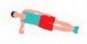 Planche costale à droite 1 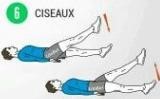 Ciseaux de jambes (tendues) 2 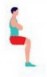 Chaise contre un mur (genoux à 90 degrés) 2 Planche costale à gauche 2 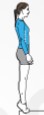 Extensions des mollets 3 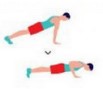 Pompes (sur les pieds ou les genoux) 3 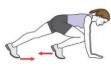 Montées de genoux au sol 3 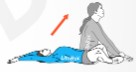 Abdominaux « sit-ups » 4 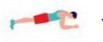 Planche corps gainé 4 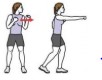 Air boxe 4 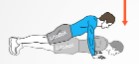 Pompes 5 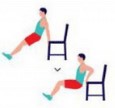 Dips sur chaise 5 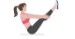 Cuillère jambes tendues 5 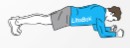 Planche : montées et descentes rapides 6 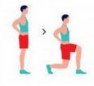 Fentes (alterner jambe droite et gauche) 6 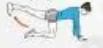 Montées arrières des jambes (une après l’autre) 6 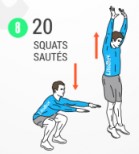 Squats sautées 7 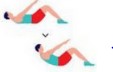 Abdominaux : crunchs 7 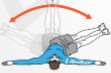 Essuie-glace jambes tendues ou fléchies 7 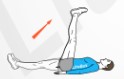 Remontées et descentes de jambes (tendues) 8 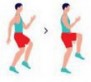 Montées de genoux 8 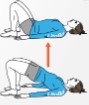 Montées descentes du bassin 8 Burpees : une pompe puis un saut…	 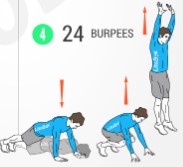 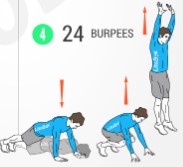 